Ime in priimek učitelja: Alexander Pene, mag. inž. el.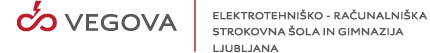  SREDNJA STROKOVNA ŠOLA,  tehnik računalništvaPredmet: Digitalna tehnika, drugi letnikUčna tema:  Uporovna vezja s stikalom ali polprevodniško diodoUčna enota: Računske nalogeVzgojno izobraževalni cilji: razume osnove elektrotehnike,razume osnove I. in II. Kirchoffovega zakona,pozna lastnosti uporov,pozna lastnosti preklopnih stikal,pozna lastnosti prevodne in zaporne smeri polprevodniške diode,zna pravilno uporabiti enačbe in podati rezultate z ustreznimi predponami osnovnih eletrotehničnih veličin.Učna oblika: samostojno deloUčna metoda: navodila (ustna in v e-učilnici), frontalna in individualna razlagaUčna sredstva in pripomočki: e-učilnica, tabla,  računalnik, projektor Opombe:ZGRADBA UČNE URE IN    ZADOLŽITVEZGRADBA UČNE URE IN    ZADOLŽITVEZGRADBA UČNE URE IN    ZADOLŽITVEUČITELJDIJAKUvajanje, motivacija5 minPozdravi dijake in napove vsebino učne ure.Ponovitev značilnosti osnovnih elektronskih elementov (upor, stikalo, dioda).Razdeli dijake glede na njihove naloge.Odpre ustrezno e-učilnico in ustrezno poglavje. Vsebina učne enotedo 35 minNarekuje nalogo na različnih primerih vezij z uporom ali diodo.Predlaga pravilen potek izračuna in uporabo enačb.Sledi razlagi.Neposredno opazuje vsebino instanje spremenljivk v vezjih.Pregleda vezje, položaj stikala in vezavo elementov. Zahtevane spremenljivke različnih vrednosti uporabi na izračunih.Utrjevanje, ponavljanjedo 5 minPomaga pri načrtovanju izračuna zahtevanih nalog.Arhivira napredek svojega dela v e-učilnici. Opombe